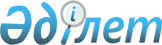 Об утверждении Положения государственного учреждения "Отдел жилищно-коммунального хозяйства и жилищной инспекции Панфиловского района
					
			Утративший силу
			
			
		
					Постановление акимата Панфиловского района Алматинской области от 10 сентября 2015 года № 750. Зарегистрировано Департаментом юстиции Алматинской области 14 октября 2015 года № 3481. Утратило силу постановлением акимата Панфиловского района Алматинской области от 19 сентября 2016 года № 481      Сноска. Утратило силу постановлением акимата Панфиловского района Алматинской области от 19.09.2016 № 481.

      В соответствии с подпунктом 8) статьи 18 Закона Республики Казахстан от 1 марта 2011 года "О государственном имуществе" и Указом Президента Республики Казахстан от 29 октября 2012 года № 410 "Об утверждении Типового положения государственного органа Республики Казахстан", акимат Панфиловского района ПОСТАНОВЛЯЕТ: 

      1. Утвердить Положение государственного учреждения "Отдел жилищно-коммунального хозяйства и жилищной инспекции Панфиловского района" согласно приложению к настоящему постановлению. 

      2. Возложить на руководителя государственного учреждения "Отдел жилищно-коммунального хозяйства и жилищной инспекции Панфиловского района" Досмаилова Каната Нуркешовича опубликование настоящего постановления после государственной регистрации в органах юстиции в официальных и периодических печатных изданиях, а также на интернет-ресурсе, определяемом Правительством Республики Казахстан, и на интернет-ресурсе акимата района. 

      3. Контроль за исполнением настоящего постановления возложить на руководителя аппарата акима Панфиловского района Садыкова Аскара Джумахановича. 

      4. Настоящее постановление вступает в силу со дня государственной регистрации в органах юстиции и вводится в действие по истечении десяти календарных дней после дня его первого официального опубликования. 

 Положение о государственном учреждении "Отдел жилищно-коммунального хозяйства и жилищной инспекции Панфиловского района" 1. Общие положения      1. Государственное учреждение "Отдел жилищно-коммунального хозяйства и жилищной инспекции Панфиловского района" (далее – Отдел) является государственным органом Республики Казахстан, осуществляющим руководство в сфере жилищно-коммунального хозяйства и жилищной инспекции.

      2. Отдел не имеет ведомств.

      3. Отдел осуществляет свою деятельность в соответствии с Конституцией и законами Республики Казахстан, актами Президента и Правительства Республики Казахстан, иными нормативными правовыми актами, а также настоящим Положением.

      4. Отдел является юридическим лицом в организационно-правовой форме государственного учреждения, имеет печати и штампы со своим наименованием на государственном языке, бланки установленного образца, в соответствии с законодательством Республики Казахстан счета в органах казначейства.

      5. Отдел вступает в гражданско-правовые отношения от собственного имени.

      6. Отдел имеет право выступать стороной гражданско-правовых отношений от имени государства, если оно уполномочено на это в соответствии с законодательством.

      7. Отдел по вопросам своей компетенции в установленном законодательством порядке принимает решения, оформляемые приказами руководителя Отдела и другими актами, предусмотренными законодательством Республики Казахстан.

      8. Структура и лимит штатной численности Отдела утверждаются в соответствии с действующим законодательством.

      9. Местонахождение юридического лица: индекс 041300, Республика Казахстан, Алматинская область, Панфиловский район, город Жаркент, улица Головацкого, № 129.

      10. Полное наименование государственного органа – государственное учреждение "Отдел жилищно-коммунального хозяйства и жилищной инспекции Панфиловского района".

      11. Настоящее Положение является учредительным документом Отдела.

      12. Финансирование деятельности Отдела осуществляется из местного бюджета.

      13. Отделу запрещается вступать в договорные отношения с субъектами предпринимательства на предмет выполнения обязанностей, являющихся функциями Отдела.

      Если Отделу законодательными актами предоставлено право осуществлять приносящую доходы деятельность, то доходы, полученные от такой деятельности, направляются в доход государственного бюджета.

 2. Миссия, основные задачи, функции, права и обязанности государственного органа      14. Миссия Отдела: реализация государственной политики в области жилищно-коммунального хозяйства и жилищной инспекции.

      15. Задачи:

      1) реализация государственных программ на территории района в пределах своей компетенции;

      2) развитие жилищно-коммунального хозяйства;

      3) организация технического обследования общего имущества объекта кондоминиума;

      4) определение перечня, периодов и очередности проведения отдельных видов капитального ремонта общего имущества объекта кондоминиума;

      5) согласование сметы расходов на проведение отдельных видов капитального ремонта общего имущества объекта кондоминиума, представленной органом управления объекта кондоминиума, финансируемых с участием жилищной помощи;

      6) участие в комиссиях по приемке выполненных работ по отдельным видам капитального ремонта общего имущества объекта кондоминиума;

      7) определение обслуживающей организации в случае, предусмотренном действующим законодательством Республики Казахстан;

      8) проведение проверки наличия отчета по управлению объектом кондоминиума при обращении собственников помещений (квартир) объекта кондоминиума;

      9) осуществление иных задач, предусмотренных законодательством Республики Казахстан. 

      16. Функции:

      1) выступает заказчиком по строительству, реконструкции и ремонту объектов районной коммунальной собственности в соответствии с законодательством Республики Казахстан;

      2) организация строительства и эксплуатации водопроводов, тепловых и электрических сетей района в соответствии с законодательством Республики Казахстан;

      3) организация благоустройства и внешнего оформления общественных мест в соответствии с законодательством Республики Казахстан;

      4) организация сохранения коммунального жилищного фонда;

      5) проведение инвентаризации жилищного фонда;

      6) организация мероприятий по сохранению и надлежащей эксплуатации жилищного фонда;

      7) в пределах своей компетенции осуществляет постановку на учет граждан Республики Казахстан, нуждающихся в жилище из государственного жилого фонда; 

      8) обеспечение возмещения расходов по изготовлению технических паспортов на объект кондоминиума в порядке, предусмотренном законодательством Республики Казахстан, за счет бюджетных средств;

      9) взаимодействие с предприятиями коммунальной сферы в вопросах стабилизации уровня и дальнейшего роста качества коммунальных услуг, получаемых населением и учреждениями бюджетной сферы;

      10) государственный контроль за соблюдением порядка использования, содержания, эксплуатации и ремонта общего имущества собственников помещений (квартир) в объекте кондоминиума;

      11) государственный контроль за наличием в жилых домах (жилых зданиях) общедомовых приборов учета тепло-, энерго-, газо- и водо ресурсов;

      12) государственный контроль за техническим состоянием общего имущества собственников помещений в объекте кондоминиума и его инженерного оборудования, своевременным выполнением работ по его содержанию и ремонту в соответствии с действующими нормативно-техническими и проектными документами;

      13) государственный контроль за осуществлением мероприятий по подготовке жилого дома (жилого здания) к сезонной эксплуатации; 

      14) государственный контроль за выполнением принятых решений и предписаний по устранению выявленных нарушений;

      15) государственный контроль за качеством работ, выполненных по отдельным видам капитального ремонта общего имущества объекта кондоминиума;

      16) составление протоколов и рассмотрение дел об административных правонарушениях;

      17) осуществление иных функций, предусмотренных законодательством Республики Казахстан.

      17. Права и обязанности: 

      1) при предъявлении служебного удостоверения посещать проверяемый объект во время проведения проверки; 

      2) при проведении проверки запрашивать любую необходимую информацию, знакомиться с оригиналами документов, относящихся к предмету проверки;

      3) проводить проверки в соответствии с Законом Республики Казахстан "О государственном контроле и надзоре в Республике Казахстан";

      4) не препятствовать установленному режиму работы проверяемого объекта в период проведения проверки; 

      5) обеспечивать сохранность документов и сведений, полученных в результате проведения проверки;

      6) составлять акты о нарушениях правил содержания общего имущества объекта кондоминиума;

      7) выносить обязательные для исполнения предписания по устранению нарушений правил содержания общего имущества объекта кондоминиума;

      8) запрашивать и получать необходимую в своей деятельности информацию от государственных органов и иных организаций;

      9) осуществлять пользование имуществом, находящимся на праве оперативного управления;

      10) разрабатывать проекты нормативных правовых актов акима, акимата района входящих в компетенцию Отдела;

      11) своевременно и качественно рассматривать обращения физических и юридических лиц;

      12) в пределах своей компетенции осуществлять иные права и обязанности в соответствии с законодательством Республики Казахстан.

 3. Организация деятельности государственного органа      18. Руководство Отдела осуществляется первым руководителем, который несет персональную ответственность за выполнение возложенных на Отдел задач и осуществление им своих функций.

      19. Первый руководитель Отдела назначается на должность и освобождается от должности акимом Панфиловского района.

      20. Первый руководитель Отдела не имеет заместителей.

      21. Полномочия первого руководителя Отдела:

      1) без доверенности действует от имени Отдела;

      2) представляет интересы Отдела в государственных органах, иных организациях;

      3) заключает договоры;

      4) выдает доверенности;

      5) открывает банковские счета;

      6) в соответствии с действующим законодательством назначает и освобождает от должности работников Отдела, директоров государственных учреждений находящихся в ведении Отдела;

      7) в установленном законодательством порядке поощряет и налагает дисциплинарные взыскания на работников Отдела, директоров государственных учреждений находящихся в ведении Отдела;

      8) в пределах своей компетенции издает приказы, инструкции, обязательные для исполнения работниками Отдела, директорами государственных учреждений находящихся в ведении Отдела;

      9) организует работу по противодействию коррупции и несет за это персональную ответственность;

      10) осуществляет иные полномочия в соответствии с законодательством Республики Казахстан.

      Исполнение полномочий первого руководителя Отдела в период его отсутствия осуществляется лицом, его замещающим в соответствии с действующим законодательством.

 4. Имущество государственного органа      22. Отдел может иметь на праве оперативного управления обособленное имущество в случаях, предусмотренных законодательством.

      Имущество Отдела формируется за счет имущества, переданного ему собственником, а также имущества (включая денежные доходы), приобретенного в результате собственной деятельности и иных источников, не запрещенных законодательством Республики Казахстан.

      23. Имущество, закрепленное за Отделом, относится к коммунальной собственности.

      24. Отдел не вправе самостоятельно отчуждать или иным способом распоряжаться закрепленным за ним имуществом и имуществом, приобретенным за счет средств, выданных ему по плану финансирования, если иное не установлено законодательством.

 5. Реорганизация и упразднение государственного органа      25. Реорганизация и упразднение Отдела осуществляются в соответствии с законодательством Республики Казахстан.

      Перечень государственных учреждений, находящихся в ведении Отдела:

      государственное коммунальное предприятие на праве хозяйственного ведения "Панфилов Су кубыры" акимата Панфиловского района.


					© 2012. РГП на ПХВ «Институт законодательства и правовой информации Республики Казахстан» Министерства юстиции Республики Казахстан
				
      Аким района

Б. Абдулдаев
Приложение утвержденное постановлением акимата Панфиловского района от 10 сентября 2015 года № 750 